Brett 1

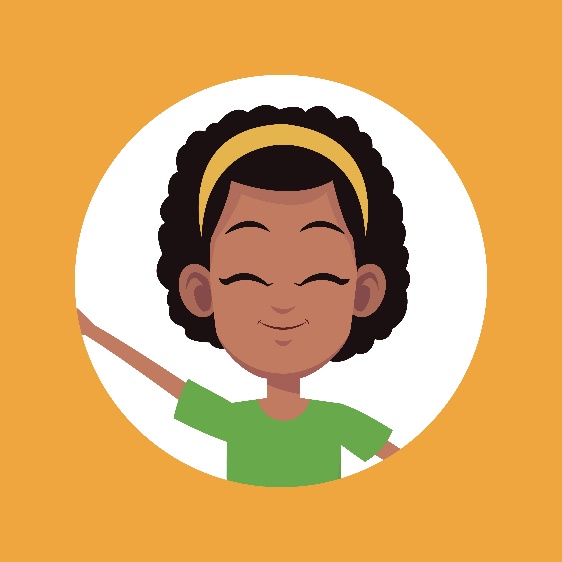 Brett 2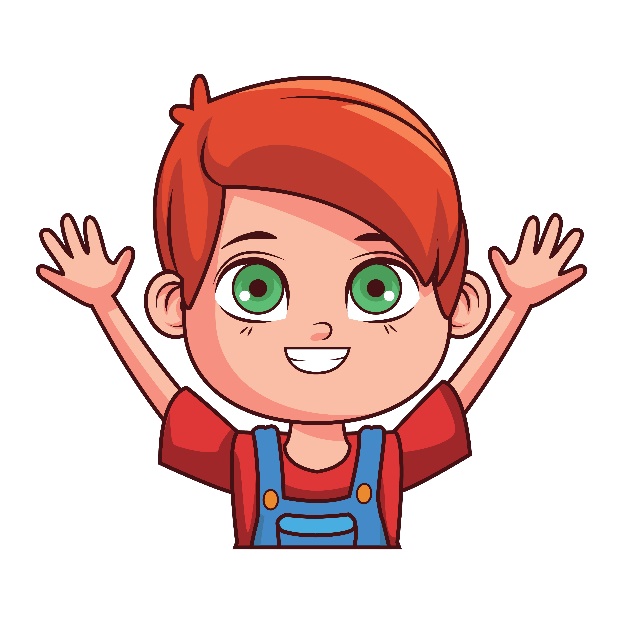 	‘Brett 3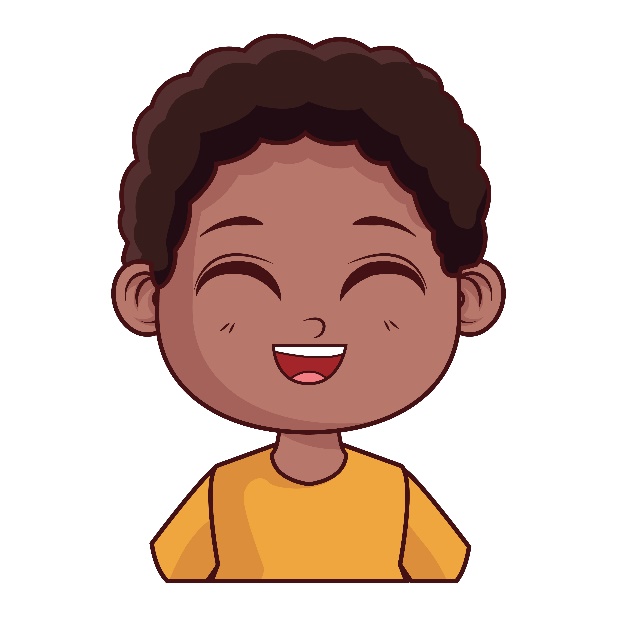 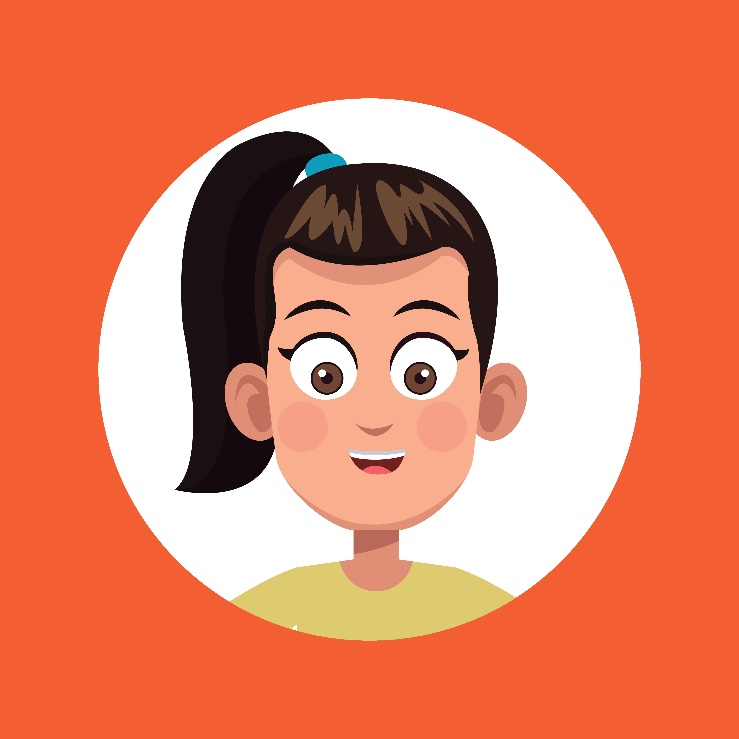 Brett 4MadsMarioMariusMarieMariaMatsMagnusMagneMathiasMathiasMatsMariusMagneMarieMatsMariaMadsMadsMathiasMariusMarioMariaMarieMatsMadsMagneMagnusMarieMagnusMadsMariaMarioMagneMathiasMatsMarius